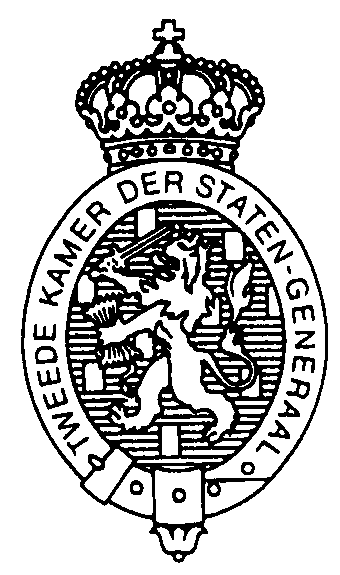 Den Haag, 4 november 2008  Voortouwcommissie:Voortouwcommissie:De leden van de werkgroep ICT-projecten De leden van de werkgroep ICT-projecten Volgcommissie(s):Volgcommissie(s):Activiteit:Activiteit:ProcedurevergaderingProcedurevergaderingDatum:Datum:woensdag 5 november 2008woensdag 5 november 2008Tijd:Tijd:15.15 - 16.00 uur15.15 - 16.00 uurOpenbaar/besloten:Openbaar/besloten:openbaaropenbaarOnderwerp:Onderwerp:Werkgroep ICT-projecten 6e bijeenkomstWerkgroep ICT-projecten 6e bijeenkomstGriffier:G.F.C. van LeidenG.F.C. van LeidenG.F.C. van LeidenActiviteitnummer:2008A015072008A015072008A01507